УМП по географии 9 класс «Экономика Казахстана», для ученицы 9 «А» класса Май Маи9 класс  «Экономика Казахстана»Уровень  А1. Область, указанная на рисунке: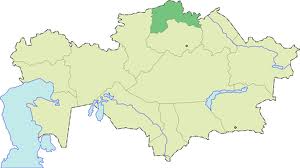 А) ПавлодарскаяВ) Северо - Казахстанская С) АктюбинскаяD) ЖамбылскаяЕ) Костанайская2. Область, указанная на рисунке: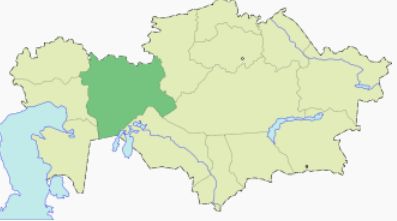 А) ПавлодарскаяВ) Северо - Казахстанская С) АктюбинскаяD) ЖамбылскаяЕ) Костанайская3. Область, указанная на рисунке: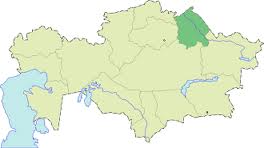 А) ПавлодарскаяВ) Северо - Казахстанская С) Восточно - КазахстанскаяD) КостанайскаяЕ) Акмолинская4. Область, указанная на рисунке: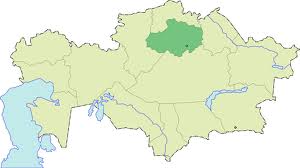 А) ПавлодарскаяВ) Северо - Казахстанская С) АктюбинскаяD) КостанайскаяЕ) Акмолинская5.  Область, указанная на рисунке: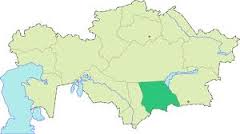 А) ЖамбылкаяВ) Алматинская С) АктюбинскаяD) КостанайскаяЕ) Акмолинская6. Форма организации производства , которой соответствует термин: «Сосредоточение наибольшей части средств производства, рабочей силы и выпуска продукции на крупных предприятиях»А) специализацияВ) концентрацияС) кооперированиеD) комбинирование Е) межотраслевой комплекс7. Сырье для нефтеперерабатывающих заводов Павлодара, Шымкента поступает из: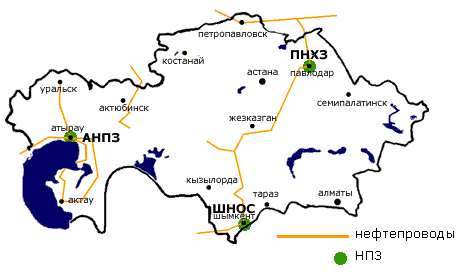 А) Средней АзииВ) УзбекистанаС) Западного КазахстанаD) КитаяЕ) РоссииУровень  В.8. Отличие ГЭС от ГРЭС заключается в том, что:А) ГЭС использует силу падающей воды, ГРЭС - топливо В) ГЭС использует силу ветра, ГРЭС – солнечную энергиюС) ГЭС использует уран, ГРЭС – силу падающей водыD) ГЭС использует уголь, ГРЭС – ветровую энергиюЕ) ГЭС использует нефть, ГРЭС – приливную энергию9. Область, соседями которой одновременно являются Карагандинская область, Восточно – Казахстанская область, Жамбылская область.А) ПавлодарскаяВ) Южно КазахстанскаяС) АктюбинскаяD) АлматинскаяЕ) Костанайская10.Житель нашей страны уехал на постоянное место жительства в Германию, но через год он вернулся на родину, в Казахстан. Он,  с точки зрения миграции:А) эммигрантВ) иммигрантС) репатриантD) оралман Е) беженец11. Продукция, экспорт которой показан на карте: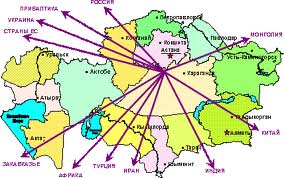 А) черные металлыВ) цветные металлыС) нефтьD) угольЕ) зерно12.Сравните долю Казахстана в мировой продукции с долей в мировом населении. Назовите отрасль мировой экономики, имеющую самые высокие позиции в нашей стране.А) промышленностьВ) сельское хозяйствоС) сфера услугD) машиностроениеЕ) образование13. Сделайте анализ данных, назовите причину спада добычи угля в 2000 г.А) распад СССР, экономический кризисВ) рост экономикиС) переход на нефтяное топливоD) развитие ветровой энергетикиЕ) развитие гидроэнергетики14. Основной фактор размещения металлургического завода, мощностью 5 млн. тонн проката. Ежегодно на изготовление 1 тонны продукции расходуется 25 млн. тонн руды, 7 млн. тонн топлива, 1 млрд. м3 воды.А) энергетическийВ) транспортныйС) сырьевойD) научныйЕ) потребительский15. Рассчитайте лесистость территории Казахстана в % по формуле Л=(П1/ П2)*100%, если общая земельная площадь П2 – 216,1 млн.га, а лесная площадь П1 – 12,4 млн.га.А) 2,47 %В) 0,42 %С) 12,5 %D) 0,28 %Е) 5,73 %16. Железнодорожный транспорт имеет самый большой грузооборот, однако уступает автомобильному транспорту по массе перевозимых грузов, так как:А) более маневренныйВ) менее маневренныйС) меньше грузоподъемностьD) более скоростнойЕ) экологически грязныйУМП по географии, 9 класс, «Железные дороги Казахстана », для ученицы 9 А класса Май МаиПрочтите и осмыслите текстЖелезные  дороги КазахстанаВпервые железная дорога прошла по территории современного Казахстана в 1893—1894 году. Это была узкоколейной железнодорожной ветка Покровская Слобода — Уральск протяженностью 369 км, из которых 113 км пролегли в Казахстане. Кроме того, 190 км Транссибирской магистрали  также прошли через Казахстан в районе города Петропавловск. Но всё же годом основания железнодорожного транспорта в Казахстане принято считать 1904 год, когда началось строительство магистрали Оренбург-Ташкент протяженностью 1668 км. Вдоль железнодорожной линии выросли города и промышленные центры: Актюбинск, Уральск, Туркестан, Кызыл-Орда, Аральск и другие.В 1914—1924 годах сооружена  Семиреченская дорога — часть будущего Турксиба. По казахстанской земле пролегли 122 км построенной в 1915—1917 годах Алтайской железной дороги (Новосибирск-Семипалатинск). Кроме этого, на северо-востоке Казахстана до 1918 г. функционировала 117-километровая Воскресенская дорога нормальной ширины Экибастуз-Воскресенская пристань (через Аксу), а в центральном Казахстане 40-километровая узкоколейная дорога Караганда — Спасский завод и 120 километровая Байконурские угольные копи — Карсакпай. Общая протяженность железных дорог на территории Казахстана к 1918 году достигла 2 575 км.Первой железнодорожной стройкой в советский период стал построенный в 1920—1922 годах участок Петропавловск-Кокчетав, который затем в был продолжен через Акмолинск до Караганды, его общая длина превысила 700 км. В 1924 году была создана железнодорожная линия Кулунда-Павлодар. Для развития нефтепромыслов Эмбы в 1926 году была построена узкоколейная дорога Гурьев-Доссор.Эпохальным событием стало продолжавшееся в 1927—1930 годах строительство Туркестано-Сибирской магистрали протяженностью 1444 км. Она связала Казахстан с Сибирью и способствовала экономическому развития республики и освоению многих пустынных земель.В 1936—1939 годы проложен участок, посредством которого Казахстан стал связан с Центральной Россией, — Уральск-Илецк с выходом на Саратов.В годы Великой Отечественной войны продолжалось строительство стратегически важных железнодорожных магистралей, таких как: Гурьев — Кандагач-Орск (1936—1944), связавшая нефтепромыслы Эмбы с Уралом и улучшившая сообщение  с рядом регионов России. Линия Акмолинск-Карталы (1939—1943), обеспечила эффективную доставку угля Караганды на Южный Урал; участки Коксу-Текели-Талдыкорган и Атасу-Каражал. Протяженность казахстанских стальных магистралей достигла 10 тысяч км. Период Великой Отечественной войны отмечен и созданием на железных дорогах Казахстана производственной базы по ремонту подвижного состава и путевого хозяйства.Трансказахстанская магистраль соединяется с Турксибом у станции Шу.К 1950 году был построен участок Моинты-Шу (440 км). Таким образом, Транссибирская магистраль соединилась с Туркестано-Сибирской и образовалась первая меридианная линия, прошедшая через всю территорию республики — Трансказахстанская	 железнодорожная	магистраль (Петропавловск - Кокшетау- Астана - Караганда - Шу).В 1950-х годах происходило интенсивное строительство железных дорог в северных и центральных регионах Казахстана. В 1955—1961 годах создана линия Есиль-Аркалык (224 км), к 1959 году — Кустанай-Тобол, к 1960 году — Тобол-Джетыгара. За 1950-е годы плотность железнодорожной сети Казахстана увеличилась вдвое.В 1960-х годах проложены участки Макат-Мангышлак и Мангышлак-Узень, (общая длина почти 900 км).В 1964 году был электрифицирован первый в Казахстане участок пути (Целиноград-Караганда). С этого началась активная электрификация казахстанских железных дорог.После распада Советского Союза сообщение между отдельными регионами Казахстана затруднилось из-за необходимости пересечения границ с соседними государствами. Для избежания подобных сложностей в Казахстане было построено три участка путей пролегающих полностью по территории республики:Первый из них соединил в июне 2001-го года станцию Аксу (город в Павлодарской области) со станцией Конечной (Дегелен) длиной 184 километра Эта линия соединила Север Казахстана с Востоком.Второй из них соединил Север и Запад Казахстана. Строительство участка Хромтау — Алтынсарино (Костанайская обл.) было завершено 18 октября 2003 года. Протяженность магистральных путей составляет 402,5 км. Третий, соединил Усть-Каменогорск со станцией Шар (Турксиб), что избавило от необходимости дважды пересекать российскую границу, уложено 153 км главного железнодорожного полотна (такова протяженность дороги) и более 14 км станционных путей. 9 октября 2008 года было завершено строительство железнодорожной линии «станция Шар — Усть-Каменогорск».http://encyclopedia.kz/wiki/Железнодорожный_транспорт_в_Казахстане#1.Транспортный узел, через который пролегает Транссибирская железнодорожная магистраль А) Уральск В) КостанайС) АктобеD) ПавлодарЕ) Петропавловск 2. Для развития нефтепромыслов Эмбы в 1926 году была построена узкоколейная дорога.А) Хромтау- Алтынсарино  В) Гурьев-Доссор С) Тобол-Джетыгара D) Акмолинск-Карталы Е) Атасу-Каражал3. Районы Казахстана, которые соединяет Трансказахстанская железнодорожная магистраль.А) Северный  и Южный В) Северный и Восточный С) Западный и Южный D) Восточный и Западный Е) Южный и Восточный4. Железнодорожная линия Акмолинск - Карталы обеспечилаА) связь нефтепромыслов Эмбы с Уралом В) сообщение  с Алтайским регионом России  С) развитие цветной металлургии Восточного КазахстанаD) эффективную доставку угля Караганды на Южный Урал Е) связь между Западным и Южным Казахстаном5. Первая железнодорожная дорога, построенная в годы независимости Республики Казахстан. А) Покровская Слобода — УральскВ) Шар – Усть-КаменогорскС) Хромтау – Алтынсарино D) Аксу – Дегелен Е) Караганда — Спасский заводD- правильный ответ, после распада Советского Союза сообщение между отдельными регионами Казахстана затруднилось из-за необходимости пересечения границ с соседними государствами. Для избежания подобных сложностей в Казахстане было построено три участка путей пролегающих полностью по территории республики: Первый из них соединил в июне 2001-го года станцию Аксу (город в Павлодарской области) со станцией Конечной (Дегелен) длиной 184 километра Эта линия соединила Север Казахстана с Востоком.Доля Казахстана в мировой экономике (2007г)Доля Казахстана в мировой экономике (2007г)Доля Казахстана в мировой экономике (2007г)Доля Казахстана в мировой экономике (2007г)Весь мирКазахстанДоля Казахстана%Население, млн. чел661215,50,23ВВП, млрд. долл.543701040,19Промышленность, млрд. долл.14680460,31Сельское хозяйство, млрд. долл.163070,45Сфера услуг, млрд. долл.38060500,13Добыча угля, млн. тДобыча угля, млн. тДобыча угля, млн. тДобыча угля, млн. тДобыча угля, млн. т1913 г.1940 г.1980 г.2000 г.2020 г.0,19713075145